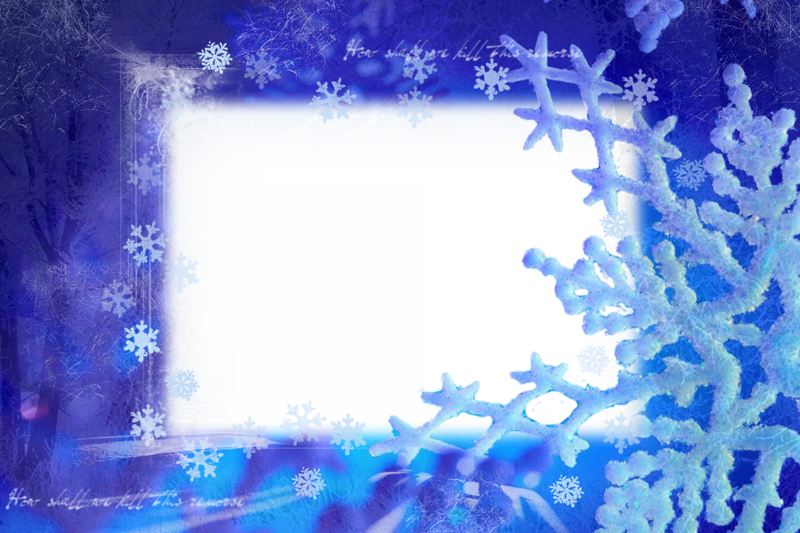 Муниципальное бюджетное образовательное учреждение                                    средняя общеобразовательная школа №3Сертификатучастника конкурса чтецов«Здравствуй, Зимушка – Зима!»выдан ________________,ученику  1 «А» классаБогородск, 2014Муниципальное бюджетное образовательное учреждение                                    средняя общеобразовательная школа №3Сертификатучастника конкурса чтецов«Здравствуй, Зимушка – Зима!»выдан ________________,ученице 1 «А» классаБогородск, 2014